Musical time periodsNational Qualifications: MusicName:_____________________Class________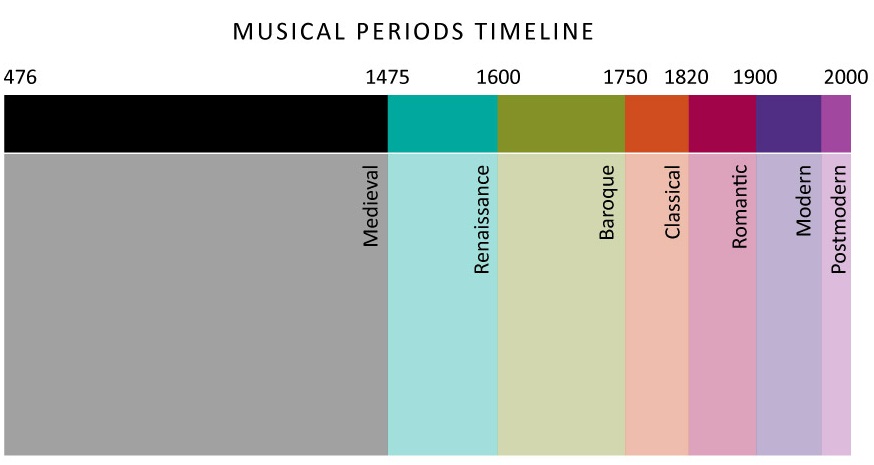 Musical time periodsStarter:  What do you already know?Look at the list of styles below and see if you can match them to the timeline by drawing arrows between the tablesBaroqueThe Baroque period in music comes between 1600 and1750 and can be seen as being highly ornate, lavishly textured and intense.During this time there was a similar movement in architecture in which lavish decoration was a key factor, resulting in grand castles with ornate decorations, grand staircases and highly decorated grand ballrooms.Listen to the excerpt of Baroque music and pay careful attention to the sound of the keyboard instrument, the harpsichord.Harpischord: This is an ancestor of the modern piano in which the strings are plucked rather than struck with a hammer.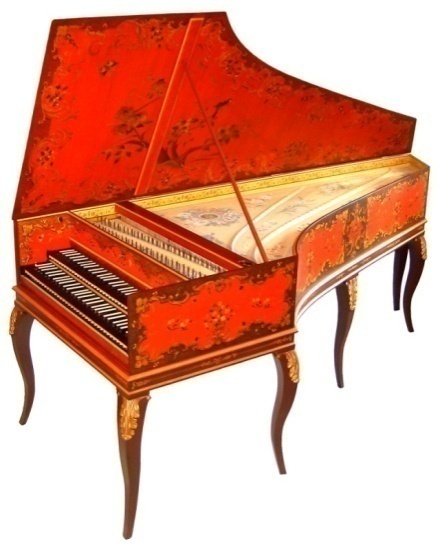 OrnamentThese are notes which are added to melodies to decorate them. Music in the Baroque period isfilled with ornaments 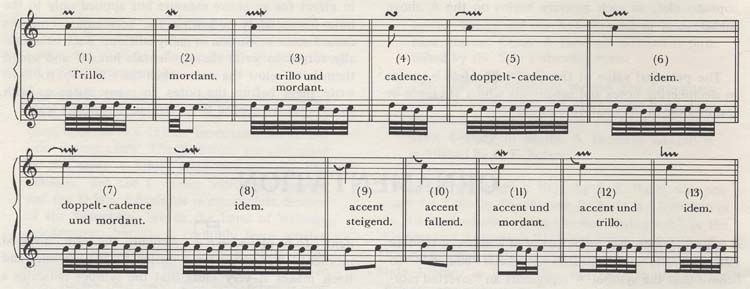 How many ornaments are there in total in this excerpt?    ________Grace noteA grace note is a type of ornament which is a very short note which is added to the start of the main note, 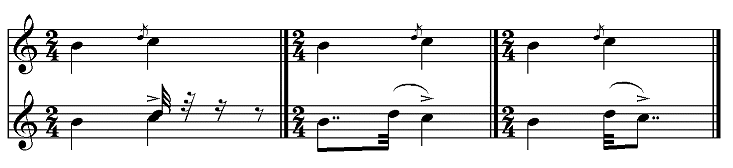 How many grace notes are there?   ___________Play some grace notes on your keyboards now!  Make sure you play two notes and that the first note is very short.  Try using notes that are close together and notes that are further apart and see which one you like best.  Tick a box below.Close together					Further apartRoundA round is a part song with staggered entries, where each part is the same but begins at a different time, for example “Frere Jaques”.   Let’s sing together!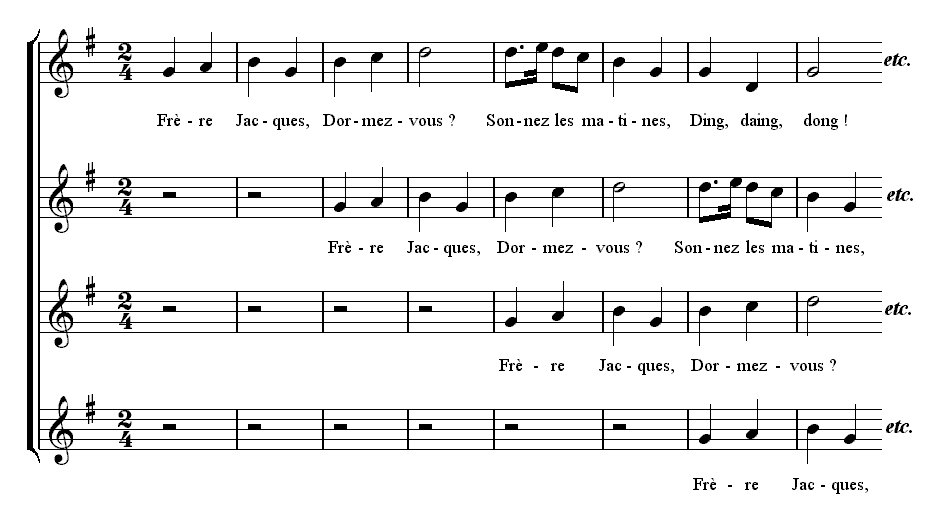 CanonA form of composition in which all of the parts play the same melody, but begin at different times.  A round is a type of canon. 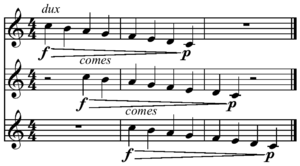 Ground bassGround bass is a repeated bass pattern which outlines a chord progression.  HomophonicThis describes the texture of a piece of music.  When two or more parts move together in harmony they are homophonic, meaning one voice. PolyphonicPolyphonic (meaning ‘many voices’) describes a musical texture in which there are two or more parts moving independently to create the harmony.  Parts interweave.Baroque Listening Revision ExerciseListen to the following excerpts.  Pick one concept from the table to describe what you hear, giving a reason for your answer. Your reason must describe that concept ieListen to this excerpt and write down the concept and a reason for your choice below.										2Listen to this excerpt and write down the concept and a reason for your choice below.										2Listen to this excerpt and write down the concept and a reason for your choice below.Listen to this excerpt and write down the concept and a reason for your choice below.										2Listen to this excerpt and write down the concept and a reason for your choice below.										2Listen to this excerpt and write down the concept and a reason for your choice below.  										2Musical time periods homeworkUsing the following website revise all of the concepts you’ve learnt today.http://www.atae.co.ukTick them off here as you listen to each example, and write down the website’s definition in the space provided.Baroque 			______________________________________Ornament 			______________________________________Grace note 			______________________________________Canon 			______________________________________Ground bass 		______________________________________Homophonic 		______________________________________Polyphonic			______________________________________Harpsichord			_____________________________________The Classical period and formClassicalMusic composed during the period 1750-1810 approximately; the era of Haydn, Mozart and Beethoven.Harmony is relatively simple compared to the dense harmonic structures of the baroque period, and the music contains fewer ornaments and is ‘lighter’ sounding.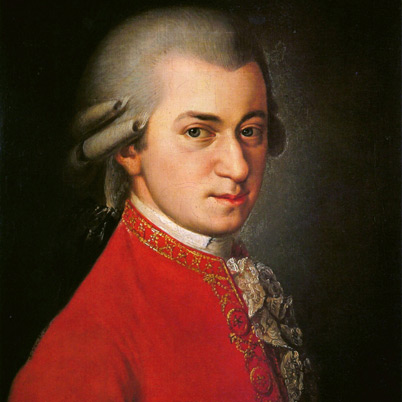 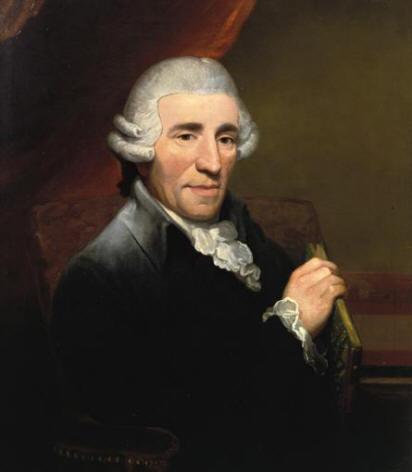 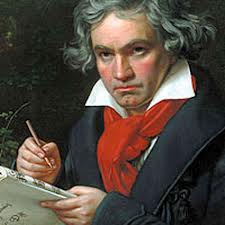 Mozart			Haydn			BeethovenSymphonyA symphony is a large work for orchestra, usually in four movements.ConcertoA concerto is a large scale piece of music for solo instrument and orchestra.  Concertos normally have three sections or movements. Concerto or Symphony?Listen to the following examples and tick the correct box.	This is an excerpt from a	Symphony				Concerto If concerto name the solo instrument:  __________________This is an excerpt from a	Symphony				Concerto If concerto name the solo instrument:  __________________This is an excerpt from a	Symphony				Concerto If concerto name the solo instrument:  __________________This is an excerpt from a	Symphony				Concerto If concerto name the solo instrument:  __________________This is an excerpt from a	Symphony				Concerto If concerto name the solo instrument:  __________________Form Form is how music is structured.  Music can be structured in many ways, the following are just a few of them.Ternary form (ABA)The music has three distinct sections.  The main melody (A) followed by a second melody (B) and the return of the main melody (A). This is ‘Twinkle twinkle little star’.  Play it now on your keyboards.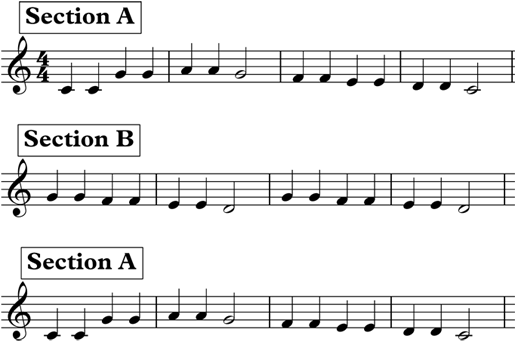 Theme and variations Theme and variations is a musical form in which the melody is stated and then repeated with a series of variations.  The variations can be rhythmic, harmonic or melodic.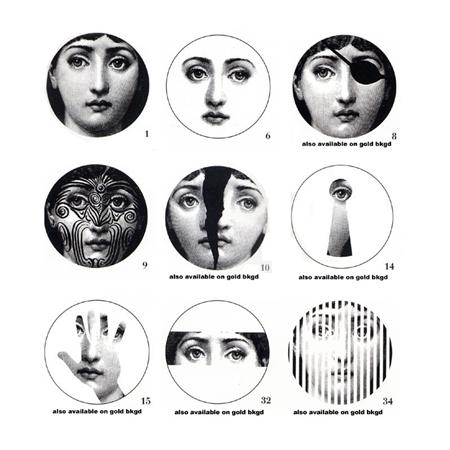 All of the photographs above are derived from the very first one.  This is how a theme and variations can look in the art world.Rondo formA form where the first section (A) keeps returning, in between different sections, for example ABACADAE etc…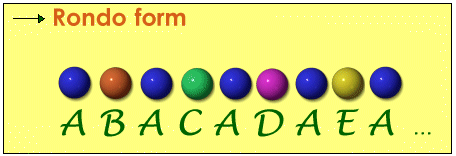 CodaCoda, Italian for tail, is a small section at the end of a piece of music or which looks back over the music played and brings it to a close. How well have you been listening?   Your aim is to score full marks!!!!This question is about different styles of music.Tick one box to describe what you hear:SymphonyConcertoBaroqueListen to that excerpt again and identify the form of the piece:________________________________________As you listen to this excerpt you are asked to identify the prominent features of the music.In your answer, comment on at least three of the following:Melody/harmonyRhythm/tempoInstruments/voicesDynamics (Italian terms)You will hear the music three times, with a pause of 2 minutes at the end for you to complete your final answer. Here is the music for the first time.Here is the music for the second time.Here is the music for the third time.	In this question you will hear an excerpt of music which will be played three times.Tick one answer only in each of the three sections:TonalityRhythm/TempoTimbreHere is this excerpt for the first time.Here is the excerpt for the second time.Here is the excerpt for the third time.	Alberti BassUsed often in the classical period as an accompaniment figure for piano pieces.  Broken chords are played by the left hand outlining harmonies whilst the right hand plays the melody.Alberti bass taskLook at the music below.  The top stave is playing the melody and the bottom stave is accompanying with an Alberti Bass.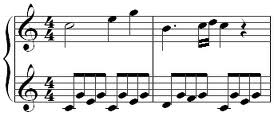 Your task is to write out an alberti bass using the chords below.  Try to keep all the notes as close together as possible.  Look at the example given for a different set of chords to guide you.Example 1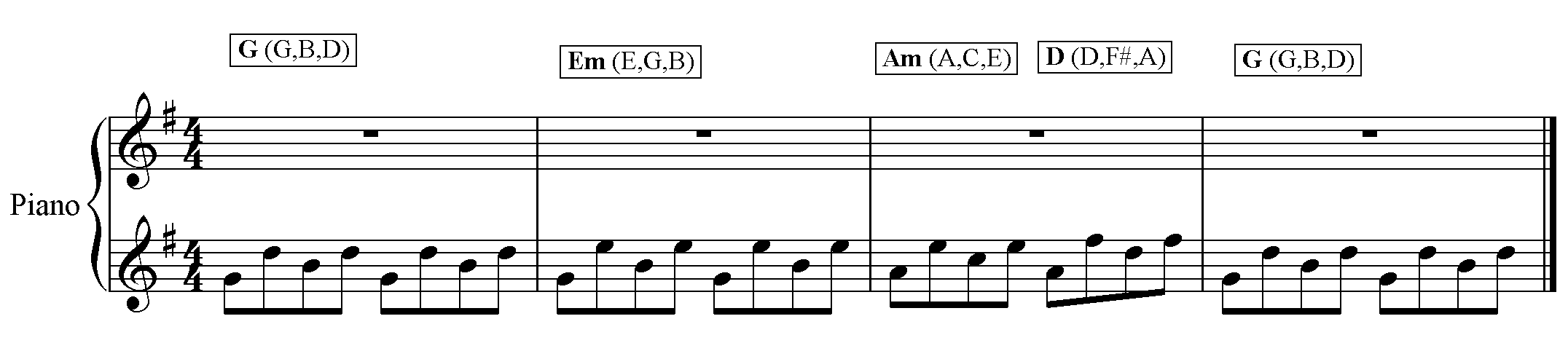 Alberti bass taskOk, so how did we do that and what do we need to know?Well, you need to know the notes of the treble clef….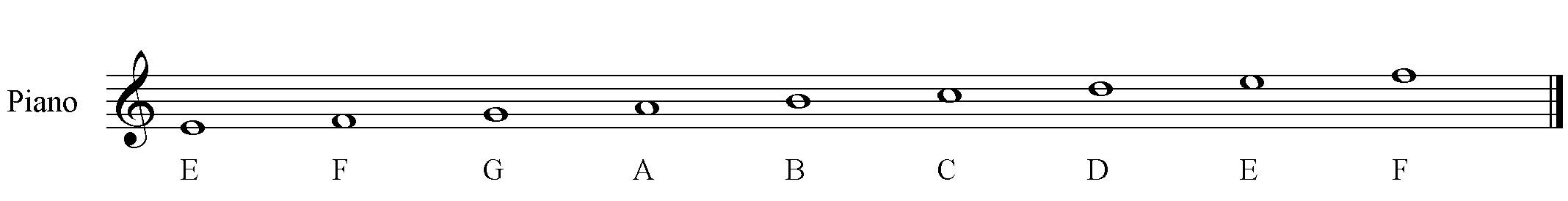 Next you need to know that you are writing all quavers and grouping them into fours…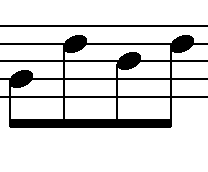 (Notice that when the noteheads are above the 3rd line of the stave the stems go down)In the example above, the notes are G, D, B, D, spelling out the chord of G major.  Note that you can start on any note, as long as you keep the same basic shape as in Example 1. Go ahead and write out your alberti bass for the example below.  Write in the second stave only.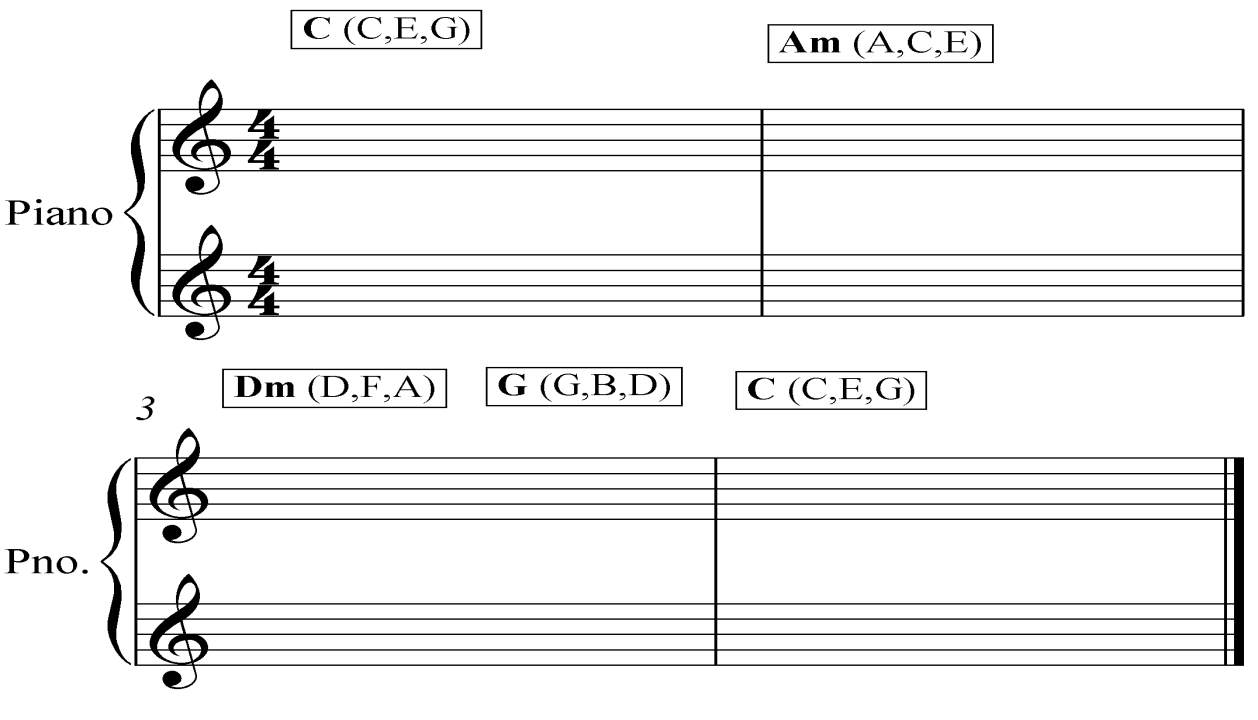 Musical time periods homework 2Using the following website revise all of the concepts you’ve learnt today.http://www.atae.co.ukTick them off here as you listen to each example, and write down the website’s definition in the space provided.Classical			______________________________________Symphony			______________________________________Concerto 			______________________________________Alberti bass 			______________________________________Ternary  			______________________________________Theme and variations 	_    ___________________________________Polyphonic			______________________________________RomanticThe Romantic period falls between 1810 and 1900 approximately, following on from the Classical period.Harmony becomes more complex, the orchestra larger, and the music becomes more expressive in general. 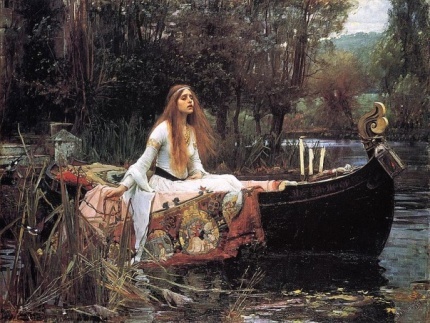 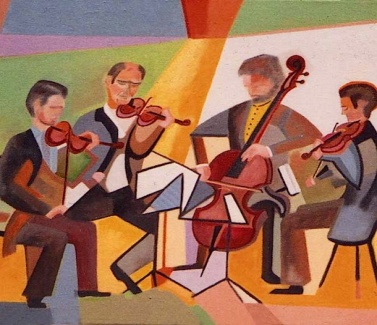 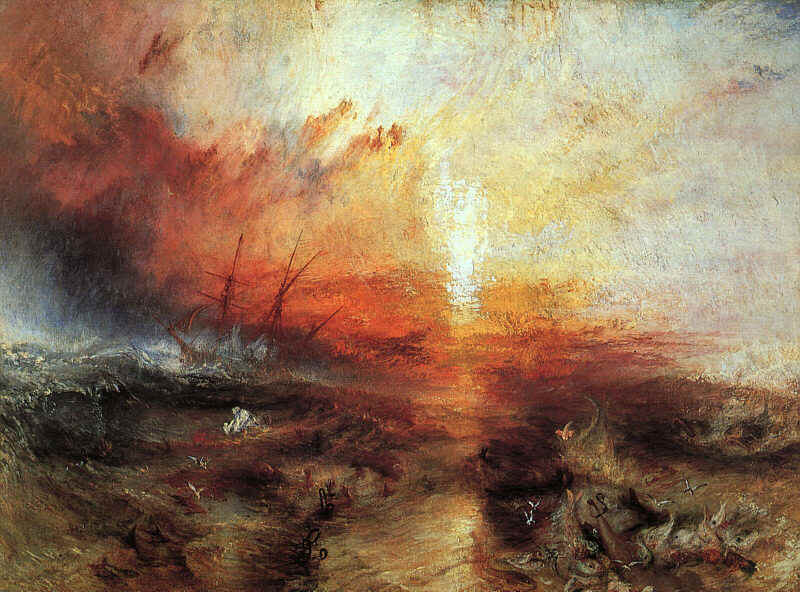 Whole tone scaleA six note scale which moves by whole tones.  Used by romantic composers such as Debussy and Dvorak, and in the 20th century by Jazz musicians and film composers.Chromatic scaleA scale which moves by semitones.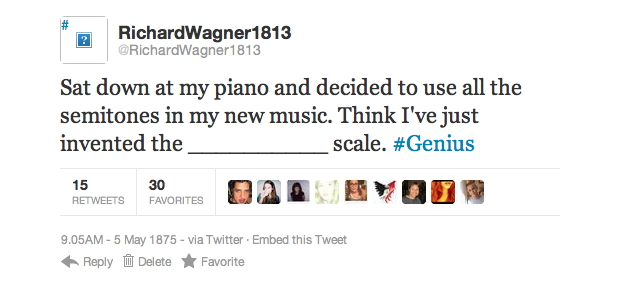 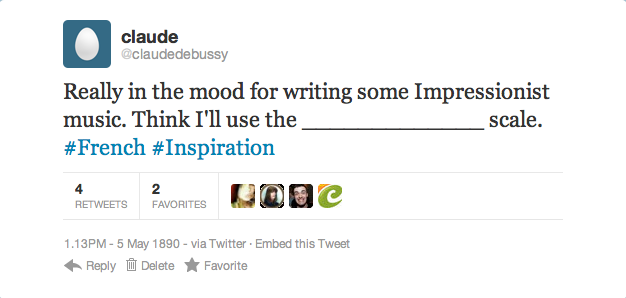 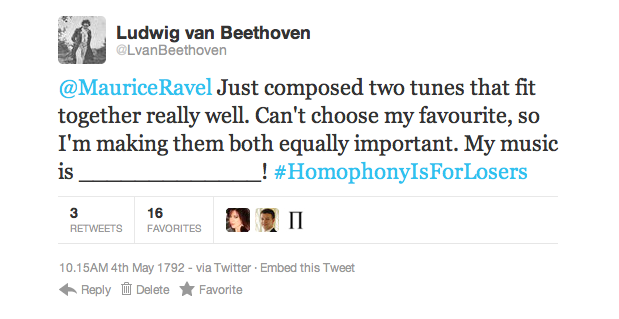 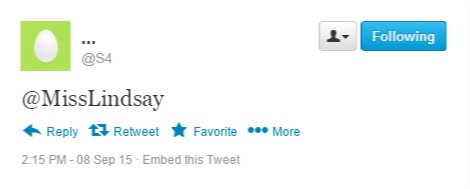 Musical time periods homework 3Using the following website revise all of the concepts you’ve learnt today.http://www.atae.co.ukTick them off here as you listen to each example, and write down the website’s definition in the space provided.Romantic			______________________________________Whole tone			______________________________________Chromatic			______________________________________Adagio 			______________________________________Andante  			______________________________________Allegro 			______________________________________Accelerando			______________________________________Rallentando 			______________________________________A tempo			______________________________________Pause				____________________________________Name:
Class:20th Century1. __________ music does not have a home key. It is not ________ or ________. 2. A ________ is when notes that are very close to each other are played together to create a clashing harmony.3. _______________ is a form of composition where simple rhythmic and melodic features are constantly repeated with very slight changes each time. Steve Reich – Clapping Music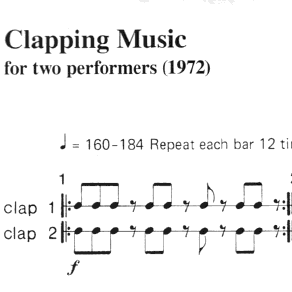 TempoMusical time periods homework 4Using the following website revise all of the concepts you’ve learned today.http://www.atae.co.uk Minimalism		______________________________________Atonal		______________________________________Cluster		______________________________________Adagio 		______________________________________Andante  			______________________________________Allegro 			______________________________________Accelerando			______________________________________Rallentando 			______________________________________A tempo			______________________________________Pause				____________________________________Revision and end of unit assessment.Revise all the concepts in this booklet, ticking them off once you feel sure you know them. Make a note of the type of concept it is ie melodic, style, texture etc.Baroque 			______________________________________Ornament 			______________________________________Grace note 			______________________________________Canon 			______________________________________Ground bass 		______________________________________Homophonic 		______________________________________Polyphonic			______________________________________Harpsichord			_____________________________________Classical			______________________________________Symphony			______________________________________Concerto 			______________________________________Alberti bass 			______________________________________Ternary  			______________________________________Theme and variations 	_    ___________________________________Polyphonic			______________________________________Romantic			______________________________________Whole tone			______________________________________Chromatic			______________________________________Adagio 			______________________________________Andante  			______________________________________Allegro 			______________________________________Accelerando			______________________________________Rallentando 			______________________________________A tempo			______________________________________Pause				____________________________________Minimalism		______________________________________Atonal		______________________________________Cluster		______________________________________Adagio 		______________________________________Andante  			______________________________________Allegro 			______________________________________Accelerando			______________________________________Rallentando 			______________________________________A tempo			______________________________________Pause				____________________________________RomanticBaroqueMinimalismClassical20th Century1850-19001750-18301600-1750ConceptsPolyphonic          Homophonic          Ground bass          Canon                 Grace note             Ornament             Baroque          ConceptReasonConceptReasonConceptReasonConceptReasonConceptReasonConceptReasonMelody/harmonyRhythm/tempoInstruments/voices and how they are usedDynamicsTonalityMajorTonalityMinorTonalityAtonalRhythm/Tempo4 Beats Per BarRhythm/Tempo3 Beats per BarTimbrePianoTimbreOrchestraTimbreHarpsichordChordNotesC majorC, E, GA minorA, C, ED minorD, F, A G majorG, B, D